NÁVRHUZNESENIE VLÁDY SLOVENSKEJ REPUBLIKYč. ...z ...k návrhu zákona o zriadení správnych súdov a o zmene a doplnení niektorých zákonovVládaschvaľuje návrh zákona o zriadení správnych súdov a o zmene a doplnení niektorých zákonov;poveruje predsedu vlády Slovenskej republiky B.1	predložiť Národnej rade Slovenskej republiky vládny návrh zákona, ministra spravodlivosti Slovenskej republiky B.2 	uviesť a odôvodniť v Národnej rade Slovenskej republiky vládny návrh zákona. Vykonajú:	predseda vlády Slovenskej republiky  		ministerka spravodlivosti Slovenskej republiky Na vedomie:	predseda Národnej rady Slovenskej republiky Číslo materiálu:Predkladateľ:ministerka spravodlivosti Slovenskej republiky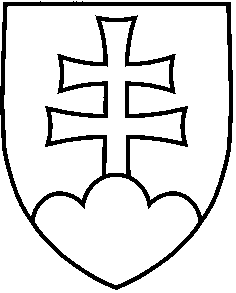 